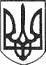 РЕШЕТИЛІВСЬКА МІСЬКА РАДАПОЛТАВСЬКОЇ ОБЛАСТІВИКОНАВЧИЙ КОМІТЕТРІШЕННЯ28 листопада 2018 року                                                                              № 260Про надання дозволу на розміщення телекомунікаційного обладнання ПАТ „Укртелеком”            Відповідно до ст. 30 Закону України „Про місцеве самоврядування в Україні”  та розглянувши лист ПАТ „Укртелеком” стосовно надання дозволу на розміщення телекомунікаційного обладнання та споживання електроенергії даним обладнанням, виконавчий комітет Решетилівської міської радиВИРІШИВ:          1. Надати дозвіл ПАТ „Укртелеком” на розміщення телекомунікаційного обладнання та споживання електроенергії даним обладнанням, що планується встановити в під’їздах житлових будинків, при погодженні з приватним підприємством Решетилівський „Житлосервіс”.          2. Рекомендувати ПП Решетилівський „Житлосервіс” врегулювати відносини з ПАТ „Укртелеком” в частині підключення до мережі електроживлення, розміщення даного обладнання та мереж за наступними адресами:          - вул. Горького, 1 м. Решетилівка Решетилівського району Полтавської області;          - вул. Горького, 3 м. Решетилівка Решетилівського району Полтавської області;          - вул. Горького, 4 м. Решетилівка Решетилівського району Полтавської області;          - вул. Горького, 11/1 м. Решетилівка Решетилівського району Полтавської області;          - вул. Покровська, 21 м. Решетилівка Решетилівського району Полтавської області;          - вул. Покровська, 23 м. Решетилівка Решетилівського району Полтавської області;          - вул. Покровська, 25 м. Решетилівка Решетилівського району Полтавської області;          - вул. Покровська, 50 м. Решетилівка Решетилівського району Полтавської області;          - вул. Покровська, 50а м. Решетилівка Решетилівського району Полтавської області;          - вул. Покровська, 50б м. Решетилівка Решетилівського району Полтавської області;          - вул. Покровська, 52 м. Решетилівка Решетилівського району Полтавської області;          - вул. Покровська, 54 м. Решетилівка Решетилівського району Полтавської області;          - вул. Покровська, 55 м. Решетилівка Решетилівського району Полтавської області;          - вул. Покровська, 57 м. Решетилівка Решетилівського району Полтавської області;          - вул. Покровська, 60/2 м. Решетилівка Решетилівського району Полтавської області;           - вул. Старокиївська, 7 м. Решетилівка Решетилівського району Полтавської області;          - вул. Старокиївська, 9 м. Решетилівка Решетилівського району Полтавської області;          - вул. Старокиївська, 11 м. Решетилівка Решетилівського району Полтавської області;	- вул. Полтавська, 71 м. Решетилівка Решетилівського району Полтавської області;          - вул. Полтавська, 73 м. Решетилівка Решетилівського району Полтавської області;          - вул. Полтавська, 75 м. Решетилівка Решетилівського району Полтавської області.Заступник міського голови                                                     Ю.С. Шинкарчук Тищенко 2 13 80Керуючий справами                                                                О.А. ТринчукЗавідувач сектору з юридичних питаньта управління комунальним майном                                                А.С. КовальовНачальник  відділу житлово-комунального господарства, транспорту, зв’язку та з питань охорони праці                                                           С.С. ТищенкоСписок розсилкирішення виконавчого комітету Решетилівської міської радивід 28.11.2018 року № 260 „Про надання дозволу на розміщення телекомунікаційного обладнання ПАТ „Укртелеком”Керуючий справами                                                            О.А. Тринчук№ з/пАдресатКількість рішеньКількість копій1Керуючий справами -12Відділ організаційно-інформаційної роботи, документообігу та управління персоналом1-3Відділ житлово-комунального господарства, транспорту, зв’язку та з питань охорони праці -14ПП Решетилівський „Житлосервіс”-15ПАТ „Укртелеком”-16ЗМІ „Решетилівський вісник” -1